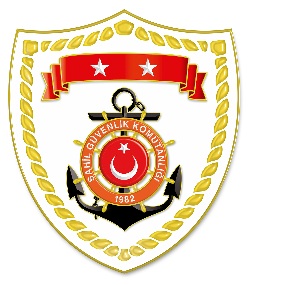 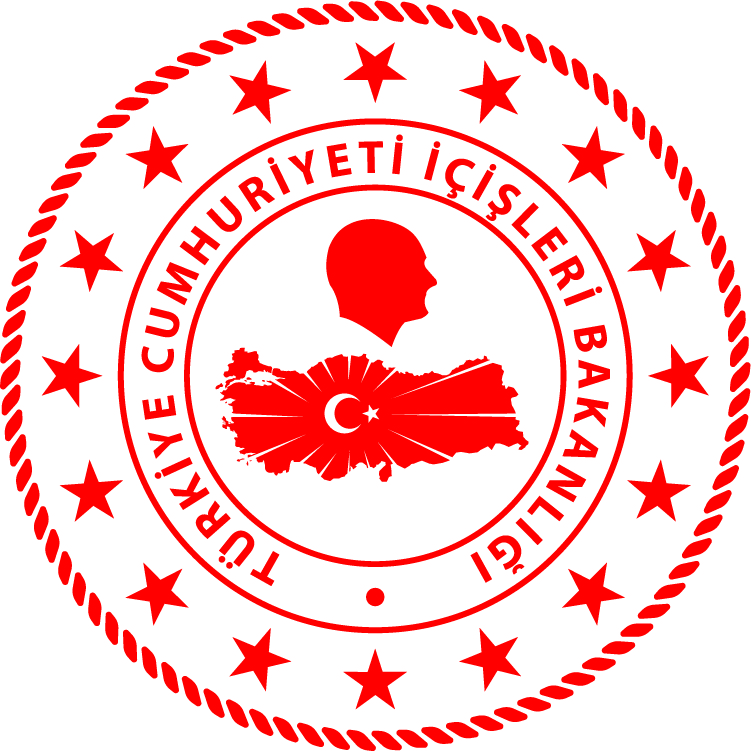 Karadeniz BölgesiMarmara BölgesiEge BölgesiS.NUTARİHTESPİTUYGULANAN İDARİ PARA CEZASI MİKTARI (TL)CEZANIN KESİLDİĞİİL/İLÇE-MEVKİİAÇIKLAMA120 Kasım 2020Gerçek kişi avlanma ruhsat tezkeresi olmamak 4.000SAMSUN/TermeToplam 5 işleme 11.600 TL idari para cezası uygulanmıştır220 Kasım 2020Birden fazla algarna ile su ürünleri avcılığı yapmak(4 işlem)7.600SAMSUN/TermeToplam 5 işleme 11.600 TL idari para cezası uygulanmıştırS.NUTARİHTESPİTUYGULANAN İDARİ PARA CEZASI MİKTARI (TL)CEZANIN KESİLDİĞİİL/İLÇE-MEVKİİAÇIKLAMA120 Kasım 2020Yasak sahada midye avcılığı yapmak (2 işlem)6.800İSTANBUL/EyüpToplam 8 işleme 21.300 TL idari para cezası uygulanmıştır.220 Kasım 2020Dalarak zıpkınla yapılan avcılıkta şamandıra kullanmamak500TEKİRDAĞ/Marmara EreğlisiToplam 8 işleme 21.300 TL idari para cezası uygulanmıştır.321 Kasım 2020Gerçek kişi avlanma ruhsat tezkeresi olmamak (3 işlem)12.000İSTANBUL/KadıköyToplam 8 işleme 21.300 TL idari para cezası uygulanmıştır.421 Kasım 2020Gerçek kişi avlanma ruhsat tezkeresini yeniletmemek1.000İSTANBUL/Kadıköy522 Kasım 2020Gerçek kişi avlanma ruhsat tezkeresini yeniletmemek1.000İSTANBUL/AvcılarS.NUTARİHTESPİTUYGULANAN İDARİ PARA CEZASI MİKTARI (TL)CEZANIN KESİLDİĞİİL/İLÇE-MEVKİİAÇIKLAMA120 Kasım 2020Gün batımından sonra sualtı tüfeği ile avcılık yapmak 500MUĞLA/DatçaToplam 2 işleme 10.500 TL idari para cezası uygulanmıştır.221 Kasım 2020Beyaz ışık ile su ürünleri avcılığı yapmak10.000İZMİR/UrlaToplam 2 işleme 10.500 TL idari para cezası uygulanmıştır.